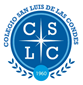 TEXTOS DE LECTURA COMPLEMENTARIAAÑO ESCOLAR 20241º AÑO MEDIOPRIMER TRIMESTRE“LA ISLA DEL TESORO”.Autor: Robert L. Stevenson, Editorial Zig-Zag. SEGUNDO TRIMESTRE“SANDOKAN”.Autor: Emilio Salgari, Editorial Zig-Zag.TERCER TRIMESTRE“COLMILLO BLANCO”.Autor: Jack London, Editorial Zig-Zag.